Advertising Reservation Form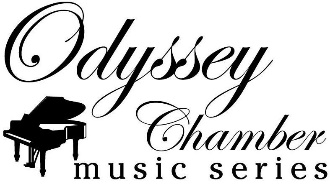 Your information:Name:								Title:				Business:												Mailing Address:											Email:									Phone: (	)	-	Unless requested, you will be recognized as our Sponsor by your business.You would like to be recognized instead, as 						Check here, if you would prefer NOT to be recognized as Sponsor.Reserve the following dates:Payment Options:Check is preferred; payable to “Odyssey”Credit Card via Paypal: Send funds to OdysseyColumbia@aol.com . Please memo “Advertisement.” Please add 3% transaction fee.Complete the Reservation Form, then e-mail or mail to: Ayako Tsurutainfo@Odyssey Missouri.orgOdyssey - c/o First Baptist Church1112 E Broadway, Columbia, MO 65201#Concert DateType (Livestream or Print Program)Size BW or Color?Cost12345678TOTAL:$ 